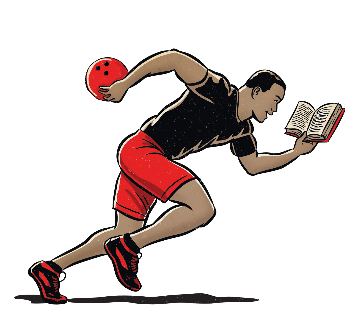 Online Registration for Summer ReadingWelcome to the 2016 Summer Reading Challenge! By participating in the Summer Reading Program at Prospect Public Library, not only will you continue learning and growing your knowledge base, but by logging your reading with us you have a chance to win some fantastic prizes! Just like last year, we will be keeping registration online, to register please go through these steps:Go to our website: http://www.prospectlibrary.com On our homepage look for the header “Summer Reading.” Once on that page you will see the links that will direct you to your summer reading page, please click the link with the grade range you will be entering in the fall, either PreK-3, 4-6 or 7-12.Once you have selected the link for your appropriate registration you will be taken directly to our summer reading registration and logging website. Here you will need to create a Username and Password that you will use throughout the summer (please note that you need a new username and password even if you participated last year)You will get a confirmation e-mail after you create a username and password.You are now registered! Remember to log your reading every week and come into the library to get your raffle tickets for a chance to win one of our great prizes. If you log 1 book per week, you get 1 ticket each week, if you log 2 books or more per week, you get 2 tickets each week.  You can also register for our Special Summer Events online at: http://engagedpatrons.org/Events.cfm?SiteID=3387 